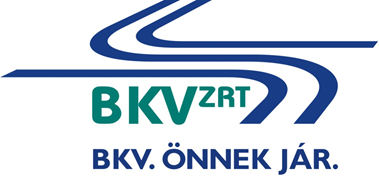 Kbt. Második Része szerinti tárgyalásos eljárás a Kbt. 85. § (1) bekezdés alapjánÚTMUTATÓ A RÉSZVÉTELI SZAKASZHOZMELLÉKLETEKALSTOM gyártmányú metró motorkocsik részegységeinek és alkatrészeinek beszerzése(BKV Zrt. T-28/16.)tárgyú tárgyalásos, uniós értékhatárt elérő, árubeszerzésre irányuló közbeszerzési eljáráshoz2016III. FEJEZET - MELLÉKLETEK, NYILATKOZATMINTÁK,FORMANYOMTATVÁNYOKAz Ajánlatkérő által kiadott nyilatkozat és igazolás minták kizárólag ajánlott mintaként, segítségképpen szolgálnak. A részvételre jelentkezők nem kötelesek alkalmazni a mintákat. Ajánlatkérő javasolja ezen minták használatát. A részvételre jelentkezőnek minden esetben a Kbt., valamint a részvételi felhívás, az útmutató és a kiegészítő tájékoztatás rendelkezéseinek kell megfelelni.Felhívjuk a figyelmet, hogy adott esetben a közös részvételre jelentkezők csoportjának képviseletében tett minden nyilatkozatnak egyértelműen tartalmaznia kell a közös részvételre jelentkezők megjelölését.MELLÉKLETEK1. sz. melléklet:Részvételi jelentkezés adatlapja2. sz. melléklet:Egységes európai közbeszerzési dokumentum (ESPD)3. sz. melléklet:RÉSZVÉTELRE Jelentkezési NYILATKOZAT 4. sz. melléklet:VISSZAIGAZOLÓ ADATLAP5. sz. melléklet:együttműködési megállapodás (adott esetben)6. sz. melléklet:nyilatkozat üzleti titokról7. sz. melléklet:KAPACITÁSAIT RENDELKEZÉSRE BOCSÁTÓ SZERVEZET NYILATKOZATAII.Az eljárás későbbi szakaszában benyújtandó dokumentumok8. sz. melléklet:nyilatkozat a kizáró okok fenn nem állásáról (jelentkező, alkalmasság igazolásában résztvevő alvállalkozó vagy más szervezet vonatkozásában9. sz. melléklet:NYILATKOZAT a Kbt. 62. § (1) kb) és (kc) pontjaiban foglaltakról10. sz. melléklet:nYILATKOZAT az árbevételről11. sz. melléklet:REFERENCIanyilatkozat12. sz. melléklet:REFERENCIA IGAZOLÁSBorítólapRészvételre jelentkező (közös részvételre jelentkező) neve: …………………………………………………………………….Részvételre jelentkező (közös részvételre jelentkező) székhelye: ……………………………………………………………..„ALSTOM gyártmányú metró motorkocsik részegységeinek, alkatrészeinek beszerzése”tárgyú tárgyalásos közbeszerzési eljárásRÉSZVÉTELI JELENTKEZÉS1. számú mellékletRészvételi jelentkezés adatlapja„ALSTOM gyártmányú metró motorkocsik részegységeinek, alkatrészeinek beszerzése”Önálló részvételi jelentkezés esetén:Közös részvételi jelentkezés esetén:Részvételi jelentkezésemet/jelentkezésünket a közbeszerzési eljárás alábbi részeire kívánom/kívánjuk benyújtani7:7 Kérjük, jelölje x-elKelt:2. sz. mellékletA BIZOTTSÁG (EU) 2016/7 VÉGREHAJTÁSI RENDELETE(2016. január 5.)az egységes európai közbeszerzési dokumentum formanyomtatványának meghatározásárólMELLÉKLETEI1. MELLÉKLETKitöltési útmutatóAz egységes európai közbeszerzési dokumentum a gazdasági szereplő olyan nyilatkozata, amely a hatóságok vagy harmadik felek által kibocsátott igazolásokat helyettesíti előzetes bizonyítékként. A 2014/24/EU irányelv 59. cikkében foglaltak szerint ebben a gazdasági szereplő hivatalosan kinyilvánítja, hogy nincs azon helyzetek egyikében sem, amelyek miatt a gazdasági szereplőket ki kell, illetve ki lehet zárni; hogy megfelel a vonatkozó kiválasztási szempontoknak, és adott esetben megfelel az objektív szabályoknak és kritériumoknak, amelyeket a részvételre felhívandó, alkalmasnak minősített részvételre jelentkezők számának korlátozása céljából határoztak meg. Célja a kizárási és a kiválasztási kritériumokhoz kapcsolódó jelentős számú igazolás, illetve egyéb dokumentum benyújtásának kötelezettségéből eredő adminisztratív terhek csökkentése.Az egységes európai közbeszerzési dokumentum kitöltése során a gazdasági szereplők feladatát megkönnyítendő a tagállamok útmutatót bocsáthatnak ki az egységes európai közbeszerzési dokumentum használatáról, például jelezve, hogy a nemzeti jog mely rendelkezései relevánsak a III. rész A. szakaszára vonatkozóan, hogy az elismert gazdasági szereplők hivatalos jegyzéke vagy azzal egyenértékű igazolás esetleg nem létezik, vagy ilyet nem bocsátanak ki egy adott tagállamban, vagy pontosítva, hogy mely hivatkozásokat és információkat kell megadni ahhoz, hogy az ajánlatkérő szervek vagy a közszolgáltató ajánlatkérők elektronikusan hozzáférjenek egy adott igazoláshoz.Egy adott közbeszerzési eljárás dokumentációjának elkészítése során az ajánlatkérő szerveknek és a közszolgáltató ajánlatkérőknek az eljárást megindító felhívásban, az eljárást megindító felhívásban hivatkozott közbeszerzési dokumentumokban vagy a szándék megerősítésére vonatkozó felhívásban jelezniük kell, hogy mely információkat fogják bekérni a gazdasági szereplőktől, beleértve annak egyértelmű kijelentését, hogy a II. és III. részben meghatározott információt meg kell adni vagy nem kell megadni azon alvállalkozók tekintetében, amelyek kapacitásait a gazdasági szereplő nem veszi igénybe. Azáltal is megkönnyíthetik a gazdasági szereplők feladatát, hogy ezt az információt közvetlenül az egységes európai közbeszerzési dokumentum elektronikus változatában jelzik, például az ESPD-szolgáltatás felhasználásával (https://webgate.acceptance.ec.europa.eu/growth/tools-databases/ecertis2/resources/espd/index.html), amelyet a Bizottság szervezeti egységei díjmentesen fognak az ajánlatkérő szervezetek, a közszolgáltató ajánlatkérők, a gazdasági szereplők, az elektronikus szolgáltatók és más érdekelt felek rendelkezésére bocsátani. A nyílt eljárások esetében az ajánlat, továbbá meghívásos eljárás, tárgyalásos eljárás, versenypárbeszéd és innovációs partnerség esetében a részvételi kérelem mellett a gazdasági szereplőknek be kell nyújtaniuk a kért információk megadásával kitöltött egységes európai közbeszerzési dokumentumot is. A keretmegállapodásokon alapuló egyes szerződések kivételével az eljárás nyerteséül kiválasztott ajánlattevőnek be kell nyújtania a naprakész igazolásokat és kiegészítő dokumentumokat. A tagállamok szabályozhatják, vagy az ajánlatkérő szervekre és a közszolgáltató ajánlatkérőkre hagyhatják annak eldöntését, hogy használják-e az egységes európai közbeszerzési dokumentumot olyan közbeszerzési eljárások részeként is, amelyek nem, vagy nem teljesen tartoznak a 2014/24/EU vagy a 2014/25/EU irányelv hatálya alá, például a vonatkozó értékhatár alatti beszerzéseknél, vagy a szociális és egyéb meghatározott szolgáltatásokra vonatkozó különös szabályok hatálya alá tartozó beszerzéseknél (a továbbiakban: az enyhébb szabályozás). Hasonlóképpen a tagállamok szabályozhatják, vagy az ajánlatkérő szervekre és a közszolgáltató ajánlatkérőkre hagyhatják annak eldöntését, hogy használják-e az egységes európai közbeszerzési dokumentumot koncessziós szerződések odaítélésével kapcsolatban is, attól függetlenül, hogy azok a 2014/23/EU irányelv hatálya alá tartoznak-e.Az ajánlatkérő szerv vagy a közszolgáltató ajánlatkérő az eljárás során bármikor felkérheti bármelyik ajánlattevőt, hogy nyújtsa be az összes kért igazolást és kiegészítő dokumentumot, vagy azok egy részét, amennyiben ez az eljárás megfelelő lefolytatásához szükséges.A gazdasági szereplő kizárható a közbeszerzési eljárásból, vagy ellene a nemzeti jognak megfelelően vád emelhető, ha az egységes európai közbeszerzési dokumentumban vagy – általánosabban – a kizárási okok fenn nem állásának és a kiválasztási kritériumok teljesülésének ellenőrzéséhez szükséges információk szolgáltatása során hamis nyilatkozatot tett, információkat tartott vissza, vagy nem tudja bemutatni a megkívánt kiegészítő dokumentumokat. A gazdasági szereplők később is felhasználhatják azt az egységes európai közbeszerzési dokumentumban megadott információt, amelyet egy korábbi közbeszerzési eljárásban már megadtak, amennyiben az információ továbbra is helytálló és releváns. Ennek a legkönnyebb módja, az információ beillesztése az új egységes európai közbeszerzési dokumentumba a megfelelő funkciókkal, amelyek e célra rendelkezésre állnak a fent említett elektronikus ESDP szolgáltatásban. Természetesen lehetőség lesz az információ ismételt felhasználására a másolás és beillesztés más formáinak segítségével is, például a gazdasági szereplő informatikai berendezésein (PC-n, táblagépen, szerveren ...) tárolt információ felhasználásával.A 2014/24/EU irányelv 59. cikke (2) bekezdése második albekezdésének megfelelően az egységes európai közbeszerzési dokumentum kizárólag elektronikus formában fog rendelkezésre állni, azonban ez legkésőbb 2018. április 18-ig halasztható. Ez azt jelenti, hogy legkésőbb 2018. április 18-ig az egységes európai közbeszerzési dokumentumnak mind elektronikus, mind pedig papíralapú változatai felhasználhatók. Az említett ESPD-szolgáltatás minden esetben lehetővé teszi a gazdasági szereplők számára, hogy elektronikusan töltsék ki az egységes európai közbeszerzési dokumentumukat, lehetővé téve számukra a felkínált lehetőségek minden előnyének kiaknázását (nem utolsósorban az információ újrafelhasználását). Olyan közbeszerzési eljárásoknál, amelyekben az elektronikus kommunikációt elhalasztották (amely legkésőbb 2018. április 18-ig szintén lehetséges), az ESPD-szolgáltatás lehetővé teszi a gazdasági szereplők számára elektronikusan kitöltött egységes európai közbeszerzési dokumentumuk kinyomtatását papíralapú dokumentumként, amelyet azután az elektronikus kommunikációtól eltérő módon eljuttathatnak az ajánlatkérő szervnek vagy a közszolgáltató ajánlatkérőnek.Az előzőkben említetteknek megfelelően az egységes európai közbeszerzési dokumentumban a gazdasági szereplő hivatalosan kinyilvánítja, hogy a vonatkozó kizárási okok nem állnak fenn, hogy az adott kiválasztási kritériumoknak megfelel, valamint kötelezettséget vállal arra, hogy megadja az ajánlatkérő szerv vagy a közszolgáltató ajánlatkérő által kért releváns információkat. Amennyiben a közbeszerzések részekre vannak bontva, és a kiválasztási szempontok részenként változnak, az egységes európai közbeszerzési dokumentumot mindegyik részre vonatkozóan ki kell tölteni (vagy a részek olyan csoportjára, amelyekre ugyanazon kiválasztási szempontok vonatkoznak).A nyilatkozatnak emellett tartalmaznia kell, hogy a kiegészítő iratok kiállításáért melyik hatóság vagy harmadik fél a felelős, továbbá tartalmaznia kell a gazdasági szereplő arra vonatkozó hivatalos nyilatkozatát, hogy kérésre haladéktalanul be tudja mutatni az említett kiegészítő iratokat.Az ajánlatkérő szervek vagy közszolgáltató ajánlatkérők dönthetnek úgy, vagy a tagállamok előírhatják számukra, hogy a kiválasztási szempontokról előírt információt egyetlen kérdésre korlátozzák arra vonatkozóan, hogy a gazdasági szereplők megfelelnek-e az előírt kiválasztási szempontoknak, igen vagy nem. Bár ezt további információ és/vagy dokumentáció bekérése követheti, körültekintően el kell kerülni azt, hogy túlzott adminisztratív terheket rójanak a gazdasági szereplőkre azáltal, hogy egy adott közbeszerzési eljárásban minden résztvevőtől szisztematikusan bekérik a tanúsítványokat vagy egyéb igazolásokat, illetve az olyan gyakorlatot, amelynek során megkülönböztető módon azonosítják be azokat a gazdasági szereplőket, amelyektől ilyen dokumentációt kérnek. Az ajánlatkérő szervek és a közszolgáltató ajánlatkérők azon kötelezettsége, hogy az érintett dokumentációt bármely tagállamban közvetlenül a díjmentes nemzeti adatbázishoz történő hozzáféréssel szerezzék be, akkor is fennáll, amikor a kiválasztási szempontokra kezdetben bekért információ az igen vagy nem válaszra szorítkozott. Ha ilyen elektronikus dokumentációt kérnek, akkor a gazdasági szereplők az érintett dokumentáció beszerzéséhez szükséges információt a kiválasztási szempontok ellenőrzésekor fogják megadni az ajánlatkérő szervnek vagy a közszolgáltató ajánlatkérőnek, nem pedig közvetlenül az egységes európai közbeszerzési dokumentumban.   Amennyiben a szükséges információ (például erkölcsi bizonyítvány) elektronikus úton elérhető az ajánlatkérő szerv vagy a közszolgáltató ajánlatkérő számára, a gazdasági szereplő annak érdekében, hogy az ajánlatkérő szerv vagy a közszolgáltató ajánlatkérő hozzáférjen ezekhez az információkhoz, közölheti az információ elérési útját (meg kell adnia az adatbázis nevét, internetcímét, a keresett adat nyilvántartási számát stb.). Ennek közlésével a gazdasági szereplő hozzájárul ahhoz, hogy az ajánlatkérő szerv vagy a közszolgáltató ajánlatkérő a személyes adatok feldolgozásáról szóló 95/46/EK irányelvet végrehajtó nemzeti szabályoknak megfelelően hozzáférjen a vonatkozó dokumentumokhoz és különösen egyes különleges adatokat, például bűncselekményekre, büntetőítéletekre vagy biztonsági intézkedésekre vonatkozó adatokat tartalmazó dokumentumokhoz. A 2014/24/EU európai parlamenti és tanácsi irányelv 64. cikkével összhangban az elismert gazdasági szereplők hivatalos jegyzékébe felvett vagy közjogi vagy magánjogi szervezetek által kiállított vonatkozó tanúsítványokkal rendelkező gazdasági szereplő a III–V. részben kért adatok vonatkozásában benyújthatja az ajánlatkérő szervnek vagy a közszolgáltató ajánlatkérőnek a hivatalos jegyzékbe való felvételről az illetékes hatóság által kiadott igazolást, vagy az illetékes tanúsító szervezet által kibocsátott tanúsítványt.Azon gazdasági szereplőnek, amely egyedül vesz részt és a kiválasztási szempontok teljesítéséhez nem veszi igénybe más szervezetek kapacitásait, egy egységes európai közbeszerzési dokumentumot kell kitöltenie. Azon gazdasági szereplőnek, amely egyedül vesz részt, de a kiválasztási szempontok teljesítéséhez más szervezet vagy szervezetek kapacitásait veszi igénybe, biztosítania kell, hogy az ajánlatkérő szerv vagy a közszolgáltató ajánlatkérő a gazdasági szereplő egységes európai közbeszerzési dokumentuma mellett kézhez kapjon egy külön egységes európai közbeszerzési dokumentumot is, amely minden egyes igénybe vett szervezet vonatkozásában tartalmazza a releváns információkat.Végül, amennyiben a közbeszerzési eljárásban gazdasági szereplők egy csoportja – adott esetben ideiglenes társulás keretében – együttesen vesz részt, a II–V. részben foglalt információk tekintetében minden egyes részt vevő gazdasági szereplőnek külön egységes európai közbeszerzési dokumentumot kell benyújtania.Minden olyan esetben, amikor a gazdasági szereplő igazgatói, vezetői vagy felügyelői testületének egynél több tagja van, illetve e testületek képviseletére, az azokban való döntéshozatalra, vagy annak kontrolljára vonatkozó jogkörrel egynél több személy rendelkezik, lehetséges, hogy mindegyiküknek alá kell írnia ugyanazon egységes európai közbeszerzési dokumentumot a nemzeti szabályoktól függően, beleértve az adatvédelemre vonatkozó szabályokat.Az egységes európai közbeszerzési dokumentum aláírását (aláírásait) illetően felhívjuk a figyelmet, hogy az egységes európai közbeszerzési dokumentumon előfordulhat, hogy nem szükséges aláírás, amennyiben az egységes európai közbeszerzési dokumentumot egy dokumentum csomag részeként küldik el, amelynek hitelességét és sértetlenségét a küldés módjánál megkövetelt aláírás(ok) biztosítja (biztosítják).Olyan közbeszerzési eljárásoknál, amelyekben az eljárást megindító felhívást az Európai Unió Hivatalos Lapjában tették közzé, a I. részben előírt információ automatikusan megjelenik, feltéve, hogy a fent említett elektronikus ESPD-szolgáltatást használják az egységes európai közbeszerzési dokumentum létrehozásához és kitöltéséhez. Ha az eljárást megindító felhívás nem jelent meg az EU Hivatalos Lapjában, akkor az ajánlatkérő szervnek vagy a közszolgáltató ajánlatkérőnek kell kitöltenie az információt, amely lehetővé teszi a közbeszerzési eljárás egyértelmű azonosítását. Az egységes európai közbeszerzési dokumentum minden szakaszában az összes egyéb információt a gazdasági szereplőnek kell kitöltenie. Az egységes európai közbeszerzési dokumentum a következő részekből és szakaszokból áll:I. rész: A közbeszerzési eljárásra és az ajánlatkérő szervre vagy a közszolgáltató ajánlatkérőre vonatkozó információkII. rész: A gazdasági szereplőre vonatkozó információkIII. rész: Kizárási okok:A: Büntetőeljárásban hozott ítéletekkel kapcsolatos okok (a 2014/24/EU irányelv 57. cikkének (1) bekezdése értelmében alkalmazásuk kötelező. A 2014/25/EU irányelv 80. cikkének (1) bekezdése értelmében alkalmazásuk az ajánlatkérő szervek számára is kötelező, míg azok a közszolgáltató ajánlatkérők, amelyek nem ajánlatkérő szervek, dönthetnek úgy, hogy alkalmazzák ezeket a kizárási szempontokat).B: Adófizetési vagy a társadalombiztosítási járulék fizetésére vonatkozó kötelezettség megszegésével kapcsolatos okok (jogerős és kötelező határozat esetén alkalmazásuk a 2014/24/EU irányelv 57. cikkének (2) bekezdése értelmében kötelező. Ugyanilyen feltételekkel alkalmazásuk az ajánlatkérő szervek számára is kötelező a 2014/25/EU irányelv 80. cikkének (1) bekezdése értelmében, míg azok a közszolgáltató ajánlatkérők, amelyek nem ajánlatkérő szervek, dönthetnek úgy, hogy alkalmazzák ezeket a kizárási okokat). Felhívjuk a figyelmet arra, hogy egyes tagállamok nemzeti joga nem jogerős és kötelező határozatok esetén is kötelezővé teheti alkalmazásukat.).C: Fizetésképtelenséggel, összeférhetetlenséggel vagy szakmai kötelességszegéssel kapcsolatos okok (lásd a 2014/24/EU 57. cikkének (4) bekezdését) (olyan esetek, amelyekben a gazdasági szereplők kizárhatók; tagállamuk kötelezővé teheti ezen okok alkalmazását az ajánlatkérő szervek számára. A 2014/25/EU irányelv 80. cikkének (1) bekezdése alapján minden közszolgáltató ajánlatkérő, függetlenül attól, hogy ajánlatkérő szerv-e, eldöntheti, hogy alkalmazza-e ezeket a kizárási okokat, vagy tagállamuk előírhatja számukra ezek alkalmazását).D: Egyéb, adott esetben az ajánlatkérő szerv vagy a közszolgáltató ajánlatkérő tagállamának nemzeti jogszabályaiban előírt kizárási okok IV. rész: Kiválasztási kritériumok:: Az összes kiválasztási szempont általános jelzéseA: AlkalmasságB: Gazdasági és pénzügyi helyzetC: Technikai és szakmai alkalmasságD: Minőségbiztosítási rendszerek és környezetvédelmi vezetési szabványok V. rész: Az alkalmasnak minősített részvételre jelentkezők számának csökkentéseVI. rész: Záró nyilatkozat2. MELLÉKLETAz egységes európai közbeszerzési dokumentum formanyomtatványarész: A közbeszerzési eljárásra és az ajánlatkérő szervre vagy a közszolgáltató ajánlatkérőre vonatkozó információkOlyan közbeszerzési eljárásoknál, amelyekben az eljárást megindító felhívást az Európai Unió Hivatalos Lapjában tették közzé, az I. részben előírt információ automatikusan beolvasásra kerül, feltéve, hogy a fent említett elektronikus ESPD-szolgáltatást használták az egységes európai közbeszerzési dokumentum kitöltéséhez. Az Európai Unió Hivatalos lapjában közzétett vonatkozó hirdetmény hivatkozási adatai:A Hivatalos Lap S sorozatának száma [], dátum [], [] oldal, 
A hirdetmény száma a Hivatalos Lap S sorozatban : [ ][ ][ ][ ]/S [ ][ ][ ]–[ ][ ][ ][ ][ ][ ][ ]Ha az eljárást megindító felhívás nem jelent meg az EU Hivatalos Lapjában, akkor az ajánlatkérő szervnek vagy a közszolgáltató ajánlatkérőnek kell kitöltenie az információt, amely lehetővé teszi a közbeszerzési eljárás egyértelmű azonosítását.Amennyiben nincs előírva hirdetmény közzététele az Európai Unió Hivatalos Lapjában, kérjük, hogy adjon meg egyéb olyan információt, amely lehetővé teszi a közbeszerzési eljárás egyértelmű azonosítását (pl. nemzeti szintű közzététel hivatkozási adata): [….]A közbeszerzési eljárásra vonatkozó információkAz I. részben előírt információ automatikusan megjelenik, feltéve, hogy a fent említett ESPD-szolgáltatást használják az egységes európai közbeszerzési dokumentum létrehozásához és kitöltéséhez. Ha nem, akkor ezt az információt a gazdasági szereplőnek kell kitöltenie.Az egységes európai közbeszerzési dokumentum minden szakaszában az összes egyéb információt a gazdasági szereplőnek kell kitöltenie.II. rész: A gazdasági szereplőre vonatkozó információkA: A gazdasági szereplőre vonatkozó információkB: A gazdasági szereplő képviselőire vonatkozó információkAdott esetben adja meg azon személyek nevét és címét, akik a jelen közbeszerzési eljárásban jogosultak képviselni a gazdasági szereplőt:C: Más szervezetek kapacitásainak igénybevételére vonatkozó információkAmennyiben igen, minden egyes érintett szervezetre vonatkozóan külön egységes európai közbeszerzési dokumentumban adja meg az e rész A. és B. szakaszában, valamint a III. részben meghatározott információkat, megfelelően kitöltve és az érintett szervezetek által aláírva. 
Felhívjuk a figyelmet, hogy ennek magában kell foglalnia azokat a szakembereket vagy műszaki szervezeteket, akik/amelyek nem tartoznak közvetlenül a gazdasági szereplő vállalkozásához, különösen a minőség-ellenőrzés felelőseit, továbbá építési beruházásra irányuló közbeszerzési szerződés esetében azon szakembereket vagy műszaki szervezeteket, akiket/amelyeket a gazdasági szereplő a beruházás kivitelezéséhez igénybe vehet. 
Amennyiben a gazdasági szereplő által igénybe vett meghatározott kapacitások tekintetében ez releváns, minden egyes szervezetre vonatkozóan adja meg a IV. és az V. részben meghatározott információkat is.D: Információk azokról az alvállalkozókról, akiknek kapacitásait a gazdasági szereplő nem veszi igénybe(Ezt a szakaszt csak akkor kell kitölteni, ha az ajánlatkérő szerv vagy a közszolgáltató ajánlatkérő kifejezetten előírja ezt az információt.)Ha az ajánlatkérő szerv vagy a közszolgáltató ajánlatkérő kifejezetten kéri ezt az információt az e szakaszban lévő információn kívül, akkor kérjük, adja meg az e rész A. és B. szakaszában és a III. részben előírt információt mindegyik érintett alvállalkozóra (alvállakozói kategóriára) nézve.III. rész: Kizárási okok— Az eljárásban nem lehet ajánlattevő (közös ajánlattevő), alvállalkozó és az alkalmasság igazolásában nem vehet részt olyan gazdasági szereplő, aki esetében a Kbt. 62. § (1)–(2) bekezdésében meghatározott kizáró okok fennállnak,— A Kbt. 74. § (1) bekezdés b) pontja értelmében az ajánlatkérőnek ki kell zárnia az eljárásból azt az ajánlattevőt, alvállalkozót vagy az alkalmasság igazolásában részt vevő szervezetet, aki vagy amely részéről a kizáró ok az eljárás során következett be.A: Büntetőeljárásban hozott ítéletekkel kapcsolatos okokA 2014/24/EU irányelv 57. cikkének (1) bekezdése a következő kizárási okokat határozza meg:Bűnszervezetben való részvétel;Korrupció;Csalás;Terrorista bűncselekmény vagy terrorista csoporthoz kapcsolódó bűncselekmény;Pénzmosás vagy terrorizmus finanszírozása;Gyermekmunka és az emberkereskedelem más formáiB: Adófizetési vagy a társadalombiztosítási járulék fizetésére vonatkozó kötelezettség megszegésével kapcsolatos okok C: Fizetésképtelenséggel, összeférhetetlenséggel vagy szakmai kötelességszegéssel kapcsolatos okokFelhívjuk a figyelmet, hogy e közbeszerzés alkalmazásában lehetséges, hogy a következő kizárási okok valamelyikét a nemzeti jog, a vonatkozó hirdetmény vagy a közbeszerzési dokumentumok pontosabban meghatározzák. Így például a nemzeti jog rendelkezhet úgy, hogy a „súlyos szakmai kötelességszegés” fogalma több különböző magatartásformát takarhat. D: Egyéb, adott esetben az ajánlatkérő szerv vagy a közszolgáltató ajánlatkérő tagállamának nemzeti jogszabályaiban előírt kizárási okok- Az eljárásban nem lehet ajánlattevő, alvállalkozó, és nem vehet részt az alkalmasság igazolásában olyan gazdasági szereplő, aki a Kbt. 62. §1) bekezdés a) pont ag) alpontjában, illetve e), f), g), k), l) és p) pontjában meghatározott kizáró ok hatálya alá tartozik. rész: Kiválasztási szempontokA kiválasztási szempontokat illetően ( szakasz vagy e rész A–D szakaszai), a gazdasági szereplő kijelenti a következőket:: Az összes kiválasztási szempont általános jelzéseA gazdasági szereplőnek csak ezt a mezőt kell kitöltenie abban az esetben, ha az ajánlatkérő szerv vagy a közszolgáltató ajánlatkérő a vonatkozó hirdetményben vagy a hirdetményben hivatkozott közbeszerzési dokumentumokban jelezte, hogy a gazdasági szereplő szorítkozhat a IV. rész  szakaszának kitöltésére anélkül, hogy a IV. rész bármely további szakaszát ki kellene töltenie:A: Alkalmasság szakmai tevékenység végzéséreA gazdasági szereplőnek kizárólag abban az esetben kell információt megadnia, amennyiben az érintett kiválasztási szempontot az ajánlatkérő szerv vagy a közszolgáltató ajánlatkérő előírta a vonatkozó hirdetményben vagy a hirdetményben hivatkozott közbeszerzési dokumentumokban.B: Gazdasági és pénzügyi helyzetA gazdasági szereplőnek kizárólag abban az esetben kell információt megadnia, amennyiben az érintett kiválasztási szempontot az ajánlatkérő szerv vagy a közszolgáltató ajánlatkérő előírta a vonatkozó hirdetményben vagy a hirdetményben hivatkozott közbeszerzési dokumentumokban.C: Technikai és szakmai alkalmasságA gazdasági szereplőnek kizárólag abban az esetben kell információt megadnia, amennyiben az érintett kiválasztási szempontot az ajánlatkérő szerv vagy a közszolgáltató ajánlatkérő előírta a vonatkozó hirdetményben vagy a hirdetményben hivatkozott közbeszerzési dokumentumokban.D: Minőségbiztosítási rendszerek és környezetvédelmi vezetési szabványokA gazdasági szereplőnek kizárólag abban az esetben kell információt megadnia, amennyiben a minőségbiztosítási rendszereket és/vagy környezetvédelmi vezetési szabványokat az ajánlatkérő szerv vagy a közszolgáltató ajánlatkérő előírta a vonatkozó hirdetményben vagy a hirdetményben hivatkozott közbeszerzési dokumentumokban.rész: Az alkalmasnak minősített részvételre jelentkezők számának csökkentéseA gazdasági szereplőnek kizárólag abban az esetben kell információt megadnia, ha az ajánlatkérő szerv vagy a közszolgáltató ajánlatkérő meghatározta az ajánlattételre vagy a párbeszédben való részvételre felhívandó részvételre jelentkezők számának csökkentésére alkalmazandó objektív és megkülönböztetésmentes szempontokat vagy szabályokat. Ez az információ, amelyhez kapcsolódhatnak a tanúsítványokra és egyéb igazolásokra (és azok típusára) vonatkozó követelmények, ha vannak ilyenek, a vonatkozó hirdetményben vagy a hirdetményben hivatkozott közbeszerzési dokumentumokban található.
Csak meghívásos eljárás, tárgyalásos eljárás, versenypárbeszéd és innovációs partnerség esetében:A gazdasági szereplő kijelenti a következőket:rész: Záró nyilatkozatAlulírott(ak) a hamis nyilatkozat következményeinek teljes tudatában kijelenti(k), hogy a fenti II–V. részben megadott információk pontosak és helytállóak. Alulírott(ak) kijelenti(k), hogy a hivatkozott tanúsítványokat és egyéb igazolásokat kérésre képes(ek) lesz(nek) késedelem nélkül rendelkezésre bocsátani, kivéve amennyiben:a) Az ajánlatkérő szervnek vagy a közszolgáltató ajánlatkérőnek lehetősége van arra, hogy egy bármely tagállamban lévő, ingyenesen hozzáférhető nemzeti adatbázisba belépve közvetlenül hozzájusson a kiegészítő iratokhoz, vagyb) Legkésőbb 2018. április 18-án az ajánlatkérő szervezetnek vagy a közszolgáltató ajánlatkérőnek már birtokában van az érintett dokumentáció.Alulírott(ak) hozzájárul(nak) ahhoz, hogy [az I. rész A. szakaszában megadott ajánlatkérő szerv vagy közszolgáltató ajánlatkérő] hozzáférjen a jelen egységes európai közbeszerzési dokumentum [a megfelelő rész/szakasz/pont azonosítása] alatt a [a közbeszerzési eljárás azonosítása: (rövid ismertetés, hivatkozás az Európai Unió Hivatalos Lapjában közzétett hirdetményre, hivatkozási szám)] céljára megadott információkat igazoló dokumentumokhoz. Keltezés, hely, és – ahol megkívánt vagy szükséges – aláírás(ok): [……]3. sz. mellékletRÉSZVÉTELRE JELENTKEZÉSI NYILATKOZATnyilatkozat az alvállalkozókról Alulírott ................................., mint a(z) ...................................................... képviseletére jogosult személy nyilatkozom, hogy társaságunk a szerződés teljesítése során alvállalkozótigénybe kíván / nem kíván igénybevenni.Alulírott ................................., mint a(z) ...................................................... képviseletére jogosult személy nyilatkozom, hogy társaságunk a közbeszerzés következő részeinek teljesítéséhez kíván alvállalkozót igénybe venni.Nyilatkozom, hogy az előzőekben megjelölt alvállalkozók nem tartoznak az eljárásban előírt kizáró okok hatálya alá.nyilatkozat a kapacitásait rendelkezésre bocsátó szervezetekrőlAlulírott ................................., mint a(z) ...................................................... képviseletére jogosult személy nyilatkozom, hogy társaságunk az alkalmassági feltételek igazolására kapacitást rendelkezésre bocsátó szervezetetigénybe kíván / nem kíván igénybevenni.Alulírott ................................., mint a(z) ...................................................... képviseletére jogosult személy nyilatkozom, hogy társaságunk az alkalmassági feltételek igazolására a következő kapacitás szervezeteket veszi igénybe.nyilatkozat a cégkivonat letölthetőségéről és arról, hogy el nem bírált változásbejegyzési kérelem benyújtásra került-eAlulírott ................................., mint a(z) ...................................................... képviseletére jogosult személy büntetőjogi felelősségem tudatában  az alábbi nyilatkozatot teszem:nyilatkozatrészcégkivonatunk (vagy cégmásolatunk) letölthető a www.e-cegjegyzek.hu honlapról. cégkivonatunk (vagy cégmásolatunk) nem tölthető le a www.e-cegjegyzek.hu honlapról, és ezért jelen ajánlatban mellékelten csatoljuk a hatályos és érvényes cégkivonatot (vagy cégmásolatot), vagy azzal egyenértékű dokumentumot.nyilatkozatrésznem nyújtottunk be el nem bírált változásbejegyzési kérelmet a cégbírósághoz.benyújtottunk el nem bírált változásbejegyzési kérelmet a cégbírósághoz, és ezért jelen ajánlatban mellékelten csatoljuk a cégbírósághoz benyújtott változásbejegyzési kérelmet és az annak érkezéséről a cégbíróság által megküldött igazolást.nyilatkozat a Kbt. 66. § (4) bekezdése szerintAlulírott ................................., mint a(z) ...................................................... képviseletére jogosult személy nyilatkozom, hogycégünk a kis- és középvállalkozásokról, fejlődésük támogatásáról szóló törvény szerint:mikrovállalkozáskisvállalkozásközépvállalkozásnem tartozik a törvény hatálya alá.………………………….……., 2016. év……………….. hó …... nap								……………………………….cégszerű aláírás a kötelezettségvállalásra jogosult/jogosultak, vagy aláírás a meghatalmazott/meghatalmazottak részéről4. sz. mellékletVISSZAIGAZOLÓ ADATLAPközbeszerzési dokumentumok letöltésérőlAlulírott ……………………………………… (cég neve) …………………………… (címe) ezen visszaigazolás BKV Zrt. Gazdasági Igazgatóság, Beszerzési Főosztály részére történő megküldésével igazolom, hogy az „ALSTOM gyártmányú metró motorkocsik részegységeinek, alkatrészeinek beszerzése” (BKV Zrt.  T-28/16) tárgyú közbeszerzési eljárásban a közbeszerzési útmutatót az Ajánlatkérő honlapjáról letöltöttük.Kapcsolattartó személy neve: ……………………………………………………………Beosztása: ………………………………………………………………………………..Postai címe: ………………………………………………………………………………Telefax:……………………………………………………………………………………Telefon: …………………………………………………………………………………..E-mail: ……………………………………………………………………………………………………………….…….,2016. év……………….. hó …... nap								……………………………….cégszerű aláírás a kötelezettségvállalásra jogosult/jogosultak, vagy aláírás a meghatalmazott/meghatalmazottak részéről5. számú mellékletEgyüttműködési megállapodás
(minta)„ALSTOM gyártmányú metró motorkocsik részegységeinek, alkatrészeinek beszerzése”……………………………………………………………….… (név, székhely, képviseli) részvételre jelentkező és …………………………………………………………….…… (név, székhely, képviseli) részvételre jelentkező(továbbiakban: Felek) között,A tárgyi hirdetmény közzétételével induló tárgyalásos közbeszerzési eljárásában, nyertesség esetén a létrejövő szerződés teljesítésével kapcsolatban a fontosabb tartalmi kérdéseiben az alábbi megállapodást kötjük:1. Képviselet:A tárgyi közbeszerzési eljárásban, továbbá nyertesként történő kiválasztásunk esetén a közös részvételre jelentkezők teljes jogú képviseletére – a Kbt. 25. § (2) bekezdés alapján - a részvételi jelentkezéssel kapcsolatos valamennyi jognyilatkozat megtételére, a közös részvételre jelentkezők teljes jogú képviseletére, kapcsolattartásra, a részvételi jelentkezést aláírására ……………… (cégnév) részéről …………………. (név) (levelezési cím: …, telefon: ..., telefax: ..., e-mail cím: …) teljes joggal jogosult.2. A szerződés teljesítésének irányítása:Nyertesként történő kiválasztásunk esetén a szerződés teljesítésének irányítására az alábbi megbízott személy(ek) kerül(nek) kijelölésre:…………………………………………...…. (cégnév) részéről: ……………………………………………………………………………… (cégnév) részéről: ………………………………3. Felelősség vállalásFelek kijelentik, hogy az Eljárást megindító felhívásban és dokumentumban foglalt valamennyi feltételt megismerték, megértették és azokat elfogadják. Felek kijelentik, hogy nyertességük esetén a szerződésben vállalt valamennyi kötelezettség teljesítéséért korlátlan és egyetemleges felelősséget vállalnak az ajánlatkérő irányába.Tudomásul veszik, hogy a közös részvételi jelentkezést benyújtó gazdasági szereplők személyében a részvételi határidő lejárta után változás nem következhet be.4. FeladatmegosztásA szerződés teljesítése során elvégzendő feladatok megosztása a felek között a következő:A Felek álláspontjukat a kijelölt megbízottak útján egyeztetik.A Felek a jelen együttműködési megállapodást, mint akaratukkal mindenben egyezőt, véleményeltérés nélkül elfogadják, és cégszerű aláírással hitelesítik.A felek a jelen megállapodást az „ALSTOM gyártmányú metró motorkocsik részegységeinek, és alkatrészeinek beszerzése” tárgyú hirdetmény közzétételével induló tárgyalásos közbeszerzési eljárás kapcsán kötik.Kelt:     ……………………………….cégszerű aláírás a kötelezettségvállalásra jogosult/jogosultak,vagy aláírás a meghatalmazott/meghatalmazottak részéről      ……………………………….cégszerű aláírás a kötelezettségvállalásra jogosult/jogosultak,vagy aláírás a meghatalmazott/meghatalmazottak részéről6. sz. mellékletNyilatkozat üzleti titokróla Kbt. 44. §-ának (1)-(4) bekezdései értelmében„ALSTOM gyártmányú metró motorkocsik részegységeinek, alkatrészeinek beszerzése”Alulírott _____________________________________________________, mint a(z) ________________________________________ (cég megnevezése) cégjegyzésre jogosult képviselője Budapesti Közlekedési Vállalat Zártkörűen Működő Részvénytársaság (1072 Budapest, Akácfa u. 15.) Részvételre jelentkező által az „ALSTOM gyártmányú metró motorkocsik részegységeinek, alkatrészeinek beszerzése” megnevezéssel megindított közbeszerzési eljárásbann y i l a t k o z o m, hogya fent hivatkozott tárgyban megindult közbeszerzési eljárásban benyújtott részvételre jelentkezésünk üzleti titkot nem tartalmaz./vagy/*a fent hivatkozott tárgyban megindult közbeszerzési eljárásban benyújtott részvételre jelentkezésünkben elkülönített módon (külön lappal elválasztva/zártan) elhelyezett iratok üzleti titkot tartalmaznak, ezért azok nyilvánosságra hozatalát a Kbt. 44. §-ának (1) bekezdésében foglaltak alapján megtiltom. Az üzleti titokká nyilvánítás részletes indokai:………………………..Ezúton nyilatkozunk, hogy az üzleti titkot tartalmazó irat nem tartalmaz olyan adatokat, információkat, amelynek üzleti titokká minősítését a Kbt. 44. §-ának (2)-(3) bekezdései kizárják.Tudomásul vesszük, hogy a részvételre jelentkező nem tilthatja meg nevének, címének (székhelyének, lakóhelyének), valamint olyan ténynek, információnak, megoldásnak vagy adatnak (a továbbiakban együtt: adat) a nyilvánosságra hozatalát, amely a 76. § szerinti értékelési szempont alapján értékelésre kerül, de az ezek alapjául szolgáló – a 44. § (3) bekezdés hatálya alá nem tartozó – részinformációk, alapadatok (így különösen az árazott költségvetés) nyilvánosságra hozatalát megtilthatja.Tudomásul vesszük továbbá, hogy nem korlátozható vagy nem tiltható meg üzleti titokra hivatkozással olyan adat nyilvánosságra hozatala, amely a közérdekű adatok nyilvánosságára és a közérdekből nyilvános adatra vonatkozó, külön törvényben meghatározott adatszolgáltatási és tájékoztatási kötelezettség alá esik. A közbeszerzési eljárás alapján megkötött szerződés engedményezést kizáró rendelkezése nem minősül üzleti titoknak.Jelen nyilatkozatot az „ALSTOM gyártmányú metró motorkocsik részegységeinek, alkatrészeinek beszerzése” tárgyú hirdetmény közzétételével induló tárgyalásos közbeszerzési eljárásban, a részvételi jelentkezés részeként teszem.Kelt:                                                                                                      ……………………………….                                                                                         cégszerű aláírás	       a kötelezettségvállalásra jogosult/jogosultak,                                                                                      vagy aláírás	   a meghatalmazott/meghatalmazottak részéről7. sz. mellékletNYILATKOZATkapacitást biztosító szervezet (vagy személy) részérőla Kbt. 65. § (7) bekezdése szerint Alulírott ................................................., mint a(z) ................................................................. kapacitást biztosító szervezet cégjegyzésre jogosult képviselője büntetőjogi felelősségem tudatában a Kbt. 65. § (7) bekezdésében foglaltaknak megfelelően nyilatkozom, hogy a részvételre jelentkező a szerződés teljesítéséhez szükséges alkalmasságának igazolásaként általunk igazolni kívánt, a részvételi felhívás III.2.2)/III.2.3) pontja szerinti alábbi pénzügyi/műszaki-szakmai alkalmassági követelmények teljesülnek:--Jelen nyilatkozat mellékleteként csatoljuk továbbá azon szerződéses/előszerződésben vállalt kötelezettségvállalást tartalmazó okiratot is, amely alátámasztja, hogy a részvételre jelentkező a szerződés teljesítéséhez szükséges alkalmasságának igazolásaként általam biztosított erőforrásokat ajánlattevő rendelkezésére állnak majd a szerződés teljesítésének időtartama alatt.………………………….……., 2016. év……………….. hó …... nap	…………………………………	cégszerű aláírás	kapacitást biztosító szervezetFigyelem! A további dokumentumokat az eljárás későbbi szakaszában külön ajánlatkérő felhívására kell csak benyújtani8. sz. mellékletNyilatkozat a kizáró okok fenn nem állásáróla 321/2015. (X. 30.) Korm. rendelet szerinti igazolások/nyilatkozatok a Kbt. 62. § (1) és (2) bekezdése szerinti kizáró okok hiányárólMegjegyzés: 1.	Kérjük ügyeljen rá, hogy egyes kizáró okok esetében nem elegendő az egyszerű nyilatkozat, hanem hitelesített nyilatkozat szükséges.2.	Ajánlattevő akkor köteles ezt a nyilatkozatot benyújtani az ajánlati felhívásban előírt kizáró okok vonatkozásában, amennyiben ajánlatkérő erre felhívja.3.	Az ajánlattevőnek (közös ajánlattevőnek) külön-külön kell nyilatkozniuk a kizáró okokkal kapcsolatban és a szükséges igazolásokat is külön-külön kell csatolniuk.4.	A Kbt. 74. § (1) bekezdésének megfelelően az ajánlatkérőnek ki kell zárnia az eljárásból azt az ajánlattevőt, részvételre jelentkezőt, alvállalkozót vagy az alkalmasság igazolásában részt vevő szervezetet, akia) a kizáró okok [62. §] hatálya alá tartozik;b) részéről a kizáró ok az eljárás során következett be.A Kbt. 62. § (2) bekezdés szerinti nyilatkozatAlulírott/alulírottak, ……………………………. a …………………….. (társaság megnevezése, címe) nevében a ………………………………………………….. tárgyú uniós eljárási rend szerinti nyílt közbeszerzési eljárásban az alábbi nyilatkozatot tesszük:Kijelentem, hogy velünk szemben a Kbt. 62. § (2) bekezdésében foglalt kizáró okok nem állnak fenn.………………………….…….,2016. év……………….. hó …... nap	…………………………………	cégszerű aláírás a kötelezettségvállalásra jogosult/jogosultak, vagy aláírás a meghatalmazott/meghatalmazottak részérőlJelen mellékletet az ajánlatban nem kell becsatolni. Azt csak az ajánlatkérő felhívására kell az erre felhívott ajánlattevőnek becsatolnia.9. sz. mellékletnYILATKOZAT a Kbt. 62. § (1) kb) és kc) pontjaiban foglaltakrólnyilatkozatrész a Kbt. 62. § (1) bekezdés k) pont kb) alpontja tekintetébenAlulírott ................................., mint a(z) ...................................................... képviseletére jogosult személy a Kbt. 62. § (1) bekezdés k) pont kb)alpontja szerinti kizáró okok hiányának igazolásáraNyilatkozom, hogy az általam jegyzett társaság a Kbt. 62. § (1) bekezdés k) pont kb)alpontja tekintetében olyan társaságnak minősül, melyetnem jegyeznek szabályozott tőzsdén / szabályozott tőzsdén jegyeznekTekintettel arra, hogy az általam jegyzett társaság a Kbt. 62. § (1) bekezdés k) pont kb)alpontja tekintetében olyan társaságnak minősül, melyet nem jegyeznek szabályozott tőzsdén, nyilatkozom, hogy az általam jegyzett társaságnak a pénzmosás és a terrorizmus finanszírozása megelőzéséről és megakadályozásáról szóló 2007. évi CXXXVI. törvény (a továbbiakban: pénzmosásról szóló törvény) 3. § r) pont ra)–rb) vagy rc)–rd) alpontja szerinti tényleges tulajdonosavan / nincsenTekintettel arra, hogy az általam jegyzett társaságnak a pénzmosásról szóló törvény 3. § r) pont ra)-rb) vagy rc)-rd) pontja szerint tényleges tulajdonosa van, a tényleges tulajdonosok neve és állandó lakóhelye vonatkozásában a következő nyilatkozatot teszem:nyilatkozatrész a Kbt. 62. § (1) bekezdés k) pont kc) alpontja tekintetébenAlulírott ................................., mint a(z) ...................................................... képviseletére jogosult személy a Kbt. 62. § (1) bekezdés k) pont kc)alpontja szerinti kizáró okok hiányának igazolásáraNyilatkozom, hogy az általam jegyzett társaságban közvetetten vagy közvetlenül több mint 25%-os tulajdoni résszel vagy szavazati joggal rendelkező jogi személy(ek) és/vagy személyes joga szerint jogképes szervezet(ek)van / nincsenTekintettel arra, hogy az általam jegyzett társaságban közvetetten vagy közvetlenül több mint 25%-os tulajdoni résszel vagy szavazati joggal rendelkező jogi személy(ek) és/vagy személyes joga szerint jogképes szervezet(ek) van(nak),ezen szervezet(ek) cégneve és székhelye vonatkozásában a következő nyilatkozatot teszem:Nyilatkozom továbbá, hogy az előzőekben megnevezett szervezet(ek) vonatkozásában nem állnak fenn a Kbt. 62. § (1) bekezdés k) pont kb) alpontjában meghatározott kizáró okok.………………………….…….,2016. év……………….. hó …... nap	…………………………………	cégszerű aláírás a kötelezettségvállalásra jogosult/jogosultak, vagy aláírás a meghatalmazott/meghatalmazottak részérőlJelen mellékletet a részvételi jelentkezésben nem kell becsatolni. Azt csak az ajánlatkérő felhívására kell az értékelési szempontokra figyelemmel legkedvezőbbnek tekinthető részvételi jelentkezőnek becsatolnia.10. sz. mellékletnYILATKOZAT az árbevételről Alulírott ................................., mint a(z) ...................................................... képviseletére jogosult személy nyilatkozom, hogy társaságunk általános forgalmi adó nélkül számított árbevétele az alábbiak szerint alakult: ………………………….…….,2016. év……………….. hó …... nap	…………………………………	cégszerű aláírás a kötelezettségvállalásra jogosult/jogosultak, vagy aláírás a meghatalmazott/meghatalmazottak részérőlJelen mellékletet a részvételi jelentkezésben nem kell becsatolni. Azt csak az ajánlatkérő felhívására kell az értékelési szempontokra figyelemmel legkedvezőbbnek tekinthető részvételi jelentkezőnek becsatolnia.11. sz. mellékletReferencianyilatkozat………………………….…….,2016. év……………….. hó …... nap	…………………………………	cégszerű aláírás a kötelezettségvállalásra jogosult/jogosultak, vagy aláírás a meghatalmazott/meghatalmazottak részérőlJelen mellékletet a részvételi jelentkezésben nem kell becsatolni. Azt csak az ajánlatkérő felhívására kell az értékelési szempontokra figyelemmel legkedvezőbbnek tekinthető részvételi jelentkezőnek becsatolnia.12. sz. mellékletREFERENCIA IGAZOLÁS(Referenciát adó által töltendő ki!)A referencia igazolást kiállító szervezet megnevezése: 	A referencia igazolást kiállító személyneve: 	beosztása: 	elérhetősége: 	A szállítást teljesítő cég megnevezése: 	A teljesítés adatai:A szállítás tárgya: 	A teljesítés ideje (év): 	Az ellenszolgáltatás összege: 	évek szerinti bontásban:20.….: 	20.….: 	20.….: 	20.….: 	20.….: 	20.….: 	A teljesített mennyiség: 	évek szerinti bontásban:20.….: 	20.….: 	20.….: 	20.….: 	20.….: 	20.….: 	Nyilatkozat, hogy a teljesítés az előírásoknak és a szerződésnek megfelelően történt-e:……………, 2016. év 	………….… hó 	 …..nap.     	Név	(a referenciát kiállító részéről)Részvételre jelentkező neve:Részvételre jelentkező székhelye:Kapcsolattartó személy neve:Kapcsolattartó személy postacíme:Kapcsolattartó személy telefonszáma:Kapcsolattartó személy telefax száma:Kapcsolattartó személy e-mail címe:Közös részvételre jelentkezők neve:Közös részvételre jelentkezők 1. tagjának neve:Közös részvételre jelentkezők 1. tagjának székhelye:Közös részvételre jelentkezők 2. tagjának neve:Közös részvételre jelentkezők 2. tagjának székhelye:…Közös részvételre jelentkezők nevében eljáró cég: neve (Kbt. 25. § (2) bekezdés szerint):A Közös részvételre jelentkezők nevében kapcsolattartására meghatalmazott személy neve:A Közös részvételre jelentkezők nevében kapcsolattartására meghatalmazott személy postacíme:A Közös részvételre jelentkezők nevében kapcsolattartására meghatalmazott személy telefonszáma:A Közös részvételre jelentkezők nevében kapcsolattartására meghatalmazott személy telefax száma:A Közös részvételre jelentkezők nevében kapcsolattartására meghatalmazott személy e-mail címe:Rész megnevezése, számaI. rész: ALSTOM gyártmányú metró motorkocsik vezérlőelektronika, vonatvezető rendszer és alkatrészeinek beszerzéseII. rész: ALSTOM gyártmányú metró motorkocsik fedélzeti berendezéseinek beszerzéseIII. rész: ALSTOM gyártmányú metró motorkocsikhoz kábelek és csatlakozók beszerzéseIV. rész: ALSTOM gyártmányú metró motorkocsikhoz teljesítmény elektronikai berendezések és alkatrészek beszerzéseV. rész: ALSTOM gyártmányú metró motorkocsikhoz ajtók és ajtóműködtető szerkezetek, alkatrészek beszerzéseVI. rész: ALSTOM gyártmányú metró motorkocsik kocsiszekrény és forgóváz alkatrészeinek beszerzéseVII. rész: ALSTOM gyártmányú metró motorkocsikhoz vonókészülékek és alkatrészeinek beszerzéseVIII. rész: ALSTOM gyártmányú metró motorkocsikhoz pneumatikus alkatrészek és kompresszor egységek beszerzéseIX. rész: ALSTOM gyártmányú metró motorkocsikhoz utastér és vezetőállás belső elemeinek beszerzéseX. rész: ALSTOM gyártmányú metró motorkocsik fékalkatrészeinek beszerzéseXI. rész: ALSTOM gyártmányú metró motorkocsik fedélzeti automatikus vonatvezérlő rendszer (ATC) berendezéseinek és alkatrészeinek beszerzése………………………………cégszerű aláírás a kötelezettségvállalásra jogosult/jogosultak, vagy aláírás a meghatalmazott/meghatalmazottak részérőlA beszerző azonosításaVálasz:Név: Budapesti Közlekedési Zártkörűen Működő RészvénytársaságMelyik beszerzést érinti?Válasz:A közbeszerzés megnevezése vagy rövid ismertetése:ALSTOM gyártmányú metró motorkocsik részegységeinek és alkatrészeinek beszerzése Az ajánlatkérő szerv vagy a közszolgáltató ajánlatkérő által az aktához rendelt hivatkozási szám (adott esetben):BKV Zrt. T-28/16.Azonosítás:Válasz:Név:[   ]Héaazonosító szám (uniós adószám), adott esetben:Ha nincs héaazonosító szám, kérjük egyéb nemzeti azonosító szám feltüntetését, adott esetben, ha szükséges.[   ][   ]Postai cím: [……]Kapcsolattartó személy vagy személyek:Telefon:E-mail cím:Internetcím (adott esetben):[……][……][……][……]Általános információ:Válasz:A gazdasági szereplő mikro-, kis- vagy középvállalkozás?[] Igen [] NemCsak ha a közbeszerzés fenntartott: A gazdasági szereplő védett műhely, szociális vállalkozás vagy védett munkahely-teremtési programok keretében fogja teljesíteni a szerződést?
Ha igen,
mi a fogyatékossággal élő vagy hátrányos helyzetű munkavállalók százalékos aránya?
Ha szükséges, kérjük, adja meg, hogy az érintett munkavállalók a fogyatékossággal élő vagy hátrányos helyzetű munkavállalók mely kategóriájába vagy kategóriáiba tartoznak.[] Igen [] Nem





[…]


[….]
Adott esetben, a gazdasági szereplő szerepel-e az elismert gazdasági szereplők hivatalos jegyzékében, vagy rendelkezik-e azzal egyenértékű igazolással (pl. nemzeti (elő)minősítési rendszer keretében)?[] Igen [] Nem [] Nem alkalmazhatóHa igen:Kérjük, válaszolja meg e szakasz további részeit, e rész B. szakaszát és amennyiben releváns, e rész C. szakaszát, adott esetben töltse ki az V. részt, valamint mindenképpen töltse ki és írja alá a VI. részt. a) Kérjük, adott esetben adja meg a jegyzék vagy az igazolás nevét és a vonatkozó nyilvántartási vagy igazolási számot:
b) Ha a felvételről szóló igazolás vagy tanúsítvány elektronikusan elérhető, kérjük, tüntesse fel:

c) Kérjük, tüntesse fel a referenciákat, amelyeken a felvétel vagy a tanúsítás alapul, és adott esetben a hivatalos jegyzékben elért minősítést:
d) A felvétel vagy a tanúsítás az összes előírt kiválasztási szempontra kiterjed?
Ha nem:
Ezen kívül kérjük, hogy KIZÁRÓLAG akkor töltse ki a hiányzó információt a IV. rész A., B., C. vagy D. szakaszában az esettől függően,
ha a vonatkozó hirdetmény vagy közbeszerzési dokumentumok ezt előírják:
e) A gazdasági szereplő tud-e igazolást adni a társadalombiztosítási járulékok és adók megfizetéséről, vagy meg tudja-e adni azt az információt, amely lehetővé teszi az ajánlatkérő szerv vagy a közszolgáltató ajánlatkérő számára, hogy közvetlenül beszerezze azt bármely tagország díjmentesen hozzáférhető nemzeti adatbázisából?
Ha a vonatkozó információ elektronikusan elérhető, kérjük, adja meg a következő információkat: 





a) [……]

b) (internetcím, a kibocsátó hatóság vagy testület, a dokumentáció pontos hivatkozási adatai):
[……][……][……][……]
c) [……]



d) [] Igen [] Nem







e) [] Igen [] Nem





(internetcím, a kibocsátó hatóság vagy testület, a dokumentáció pontos hivatkozási adatai):
[……][……][……][……]Részvétel formája:Válasz:A gazdasági szereplő másokkal együtt vesz részt a közbeszerzési eljárásban?[] Igen [] NemHa igen, kérjük, biztosítsa, hogy a többi érintett külön egységes európai közbeszerzési dokumentum formanyomtatványt nyújtson be.Ha igen, kérjük, biztosítsa, hogy a többi érintett külön egységes európai közbeszerzési dokumentum formanyomtatványt nyújtson be.Ha igen:
a) Kérjük, adja meg a gazdasági szereplő csoportban betöltött szerepét (vezető, specifikus feladatokért felelős, ...):
b) Kérjük, adja meg, mely gazdasági szereplők a közbeszerzési eljárásban együtt részt vevő csoport tagjai:
c) Adott esetben a részt vevő csoport neve:
a:) [……]


b): [……]


c): [……]RészekVálasz:Adott esetben annak a résznek (azoknak a részeknek a feltüntetése, amelyekre a gazdasági szereplő pályázni kíván:[   ]Képviselet, ha van:Válasz:Teljes név; 
valamint a születési idő és hely, ha szükséges: [……];
[……]Beosztás/milyen minőségben jár el:[……]Postai cím:[……]Telefon:[……]E-mail cím:[……]Amennyiben szükséges, részletezze a képviseletre vonatkozó információkat (a képviselet formája, köre, célja stb.):[……]Igénybevétel:Válasz:Az alábbi IV. részben feltüntetett kiválasztási kritériumoknak és (adott esetben) az alábbi V. részben feltüntetett kritériumoknak és szabályoknak való megfelelés során a gazdasági szereplő igénybe veszi-e más szervezetek kapacitásait? []Igen []NemAlvállalkozás:Válasz:Szándékozik-e a gazdasági szereplő a szerződés bármely részét alvállalkozásba adni harmadik félnek?[]Igen []Nem
Ha igen, és amennyiben ismert, kérjük, sorolja fel a javasolt alvállalkozókat: […]Az irányelv 57. cikke (1) bekezdésében foglalt okokat végrehajtó nemzeti rendelkezések szerinti büntetőeljárásban hozott ítéletekkel kapcsolatos okok:Válasz:Jogerősen elítélték-e a gazdasági szereplőt vagy a gazdasági szereplő igazgató, vezető vagy felügyelő testületének tagját, illetve az e testületek képviseletére, az azokban való döntéshozatalra vagy azok kontrolljára vonatkozó jogkörrel rendelkező tagját a fent felsorolt okok valamelyikéért olyan ítéletben, amelyet nem több, mint öt évvel ezelőtt hoztak, vagy amelyben a közvetlenül meghatározott kizárás időtartama továbbra is alkalmazandó? [] Igen [] NemHa a vonatkozó információ elektronikusan elérhető, kérjük, adja meg a következő információkat: (internetcím, a kibocsátó hatóság vagy testület, a dokumentáció pontos hivatkozási adatai):
[……][……][……][……]Amennyiben igen, kérjük, adja meg a következő információkat:
a) Elítélés dátuma, adja meg, hogy az 1–6. pontok közül melyik érintett, valamint az ítélet okát (okait),
b) Határozza meg az elítélt személyét [ ];
c) Amennyiben az ítélet közvetlenül megállapítja:
a) Dátum:[   ], pont(ok): [   ], ok(ok):[   ] 


b) [……]
c) A kizárási időszak hossza [……] és az érintett pont(ok) [   ]Ha a vonatkozó információ elektronikusan elérhető, kérjük, adja meg a következő információkat: (internetcím, a kibocsátó hatóság vagy testület, a dokumentáció pontos hivatkozási adatai): [……][……][……][……]Ítéletek esetén hozott-e a gazdasági szereplő olyan intézkedéseket, amelyek a releváns kizárási okok ellenére igazolják megbízhatóságát (öntisztázás)?[] Igen [] Nem Amennyiben igen, kérjük, ismertesse ezeket az intézkedéseket:[……]Adó vagy társadalombiztosítási járulék fizetése:Válasz:Válasz:Teljesítette-e a gazdasági szereplő összes kötelezettségét az adók és társadalombiztosítási járulékok megfizetése tekintetében, mind a székhelye szerinti országban, mind pedig az ajánlatkérő szerv vagy a közszolgáltató ajánlatkérő tagállamában, ha ez eltér a székhely szerinti országtól?[] Igen [] Nem[] Igen [] Nem

Ha nem, akkor kérjük, adja meg a következő információkat:
a) Érintett ország vagy tagállam
b) Mi az érintett összeg?
c) A kötelezettségszegés megállapításának módja:
1) Bírósági vagy közigazgatási határozat:Ez a határozat jogerős és kötelező?Kérjük, adja meg az ítélet vagy a határozat dátumát.Ítélet esetén, amennyiben erről közvetlenül rendelkezik, a kizárási időtartam hossza:2) Egyéb mód? Kérjük, részletezze:d) Teljesítette-e a gazdasági szereplő kötelezettségeit oly módon, hogy az esedékes adókat, társadalombiztosítási járulékokat és az esetleges kamatokat és bírságokat megfizette, vagy ezek megfizetésére kötelezettséget vállalt?AdókTársadalombiztosítási hozzájárulás

Ha nem, akkor kérjük, adja meg a következő információkat:
a) Érintett ország vagy tagállam
b) Mi az érintett összeg?
c) A kötelezettségszegés megállapításának módja:
1) Bírósági vagy közigazgatási határozat:Ez a határozat jogerős és kötelező?Kérjük, adja meg az ítélet vagy a határozat dátumát.Ítélet esetén, amennyiben erről közvetlenül rendelkezik, a kizárási időtartam hossza:2) Egyéb mód? Kérjük, részletezze:d) Teljesítette-e a gazdasági szereplő kötelezettségeit oly módon, hogy az esedékes adókat, társadalombiztosítási járulékokat és az esetleges kamatokat és bírságokat megfizette, vagy ezek megfizetésére kötelezettséget vállalt?
a) [……]
b) [……]


c1) [] Igen [] Nem[] Igen [] Nem[……]
[……]

c2) [ …]

d) [] Igen [] Nem
Ha igen, kérjük, részletezze: [……]
a) [……]
b) [……]


c1) [] Igen [] Nem[] Igen [] Nem[……]
[……]

c2) [ …]

d) [] Igen [] Nem
Ha igen, kérjük, részletezze: [……]Ha az adók vagy társadalombiztosítási járulékok befizetésére vonatkozó dokumentáció elektronikusan elérhető, kérjük, adja meg a következő információkat:(internetcím, a kibocsátó hatóság vagy testület, a dokumentáció pontos hivatkozási adatai): 
[……][……][……](internetcím, a kibocsátó hatóság vagy testület, a dokumentáció pontos hivatkozási adatai): 
[……][……][……]Esetleges fizetésképtelenség, összeférhetetlenség vagy szakmai kötelességszegésVálasz:A gazdasági szereplő tudomása szerint megszegte-e kötelezettségeit a környezetvédelmi, a szociális és a munkajog terén?[] Igen [] NemA gazdasági szereplő tudomása szerint megszegte-e kötelezettségeit a környezetvédelmi, a szociális és a munkajog terén?Ha igen, hozott-e a gazdasági szereplő olyan intézkedéseket, amelyek e kizárási okok ellenére igazolják megbízhatóságát (öntisztázás)?
[] Igen [] Nem
Amennyiben igen, kérjük, ismertesse ezeket az intézkedéseket: [……]A gazdasági szereplő a következő helyzetek bármelyikében van-e:
a) Csődeljárás, vagy
b) Fizetésképtelenségi eljárás vagy felszámolási eljárás alatt áll, vagy
c) Hitelezőkkel csődegyezséget kötött, vagy
d) A nemzeti törvények és rendeletek szerinti hasonló eljárás következtében bármely hasonló helyzetben van, vagy
e) Vagyonát felszámoló vagy bíróság kezeli, vagy
f) Üzleti tevékenységét felfüggesztette?
Ha igen:Kérjük, részletezze:Kérjük, ismertesse az okokat, amelyek miatt mégis képes lesz az alkalmazandó nemzeti szabályokat és üzletfolytonossági intézkedéseket figyelembe véve a szerződés teljesítésére.Ha a vonatkozó információ elektronikusan elérhető, kérjük, adja meg a következő információkat:[] Igen [] Nem









[……][……]


(internetcím, a kibocsátó hatóság vagy testület, a dokumentáció pontos hivatkozási adatai): [……][……][……]Elkövetett-e a gazdasági szereplő súlyos szakmai kötelességszegést? 
Ha igen, kérjük, részletezze:[] Igen [] Nem,

 [……]Elkövetett-e a gazdasági szereplő súlyos szakmai kötelességszegést? 
Ha igen, kérjük, részletezze:Ha igen, tett-e a gazdasági szereplő öntisztázó intézkedéseket? [] Igen [] Nem
Amennyiben igen, kérjük, ismertesse ezeket az intézkedéseket: [……]Kötött-e a gazdasági szereplő a verseny torzítását célzó megállapodást más gazdasági szereplőkkel?
Ha igen, kérjük, részletezze:[] Igen [] Nem


[…]Kötött-e a gazdasági szereplő a verseny torzítását célzó megállapodást más gazdasági szereplőkkel?
Ha igen, kérjük, részletezze:Ha igen, tett-e a gazdasági szereplő öntisztázó intézkedéseket? [] Igen [] Nem
Amennyiben igen, kérjük, ismertesse ezeket az intézkedéseket: [……]Van-e tudomása a gazdasági szereplőnek bármilyen összeférhetetlenségről a közbeszerzési eljárásban való részvételéből fakadóan?
Ha igen, kérjük, részletezze:[] Igen [] Nem


[…]Nyújtott-e a gazdasági szereplő vagy valamely hozzá kapcsolódó vállalkozás tanácsadást az ajánlatkérő szervnek vagy a közszolgáltató ajánlatkérőnek, vagy részt vett-e más módon a közbeszerzési eljárás előkészítésében?
Ha igen, kérjük, részletezze:[] Igen [] Nem



[…]Tapasztalta-e a gazdasági szereplő valamely korábbi közbeszerzési szerződés vagy egy ajánlatkérő szervvel kötött korábbi szerződés vagy korábbi koncessziós szerződés lejárat előtti megszüntetését vagy az említett korábbi szerződéshez kapcsolódó kártérítési követelést vagy egyéb hasonló szankciókat?
Ha igen, kérjük, részletezze:[] Igen [] Nem





[…]Tapasztalta-e a gazdasági szereplő valamely korábbi közbeszerzési szerződés vagy egy ajánlatkérő szervvel kötött korábbi szerződés vagy korábbi koncessziós szerződés lejárat előtti megszüntetését vagy az említett korábbi szerződéshez kapcsolódó kártérítési követelést vagy egyéb hasonló szankciókat?
Ha igen, kérjük, részletezze:Ha igen, tett-e a gazdasági szereplő öntisztázó intézkedéseket? [] Igen [] Nem
Amennyiben igen, kérjük, ismertesse ezeket az intézkedéseket: [……]Megerősíti-e a gazdasági szereplő a következőket?
a) A kizárási okok fenn nem állásának, illetve a kiválasztási kritériumok teljesülésének ellenőrzéséhez szükséges információk szolgáltatása során nem tett hamis nyilatkozatot,
b) Nem tartott vissza ilyen információt,
c) Késedelem nélkül be tudta nyújtani az ajánlatkérő szerv vagy a közszolgáltató ajánlatkérő által megkívánt kiegészítő iratokat, és
d) Nem kísérelte meg jogtalanul befolyásolni az ajánlatkérő szerv vagy a közszolgáltató ajánlatkérő döntéshozatali folyamatát, vagy olyan bizalmas információkat megszerezni, amelyek jogtalan előnyöket biztosítanának számára a közbeszerzési eljárásban, vagy gondatlanságból olyan félrevezető információkat szolgáltatni, amelyek érdemben befolyásolhatják a kizárásra, a kiválasztásra vagy az odaítélésre vonatkozó döntéseket.[] Igen [] NemTisztán nemzeti kizárási okokVálasz:Vonatkoznak-e a gazdasági szereplőre azok a tisztán nemzeti kizárási okok, amelyeket a vonatkozó hirdetmény vagy a közbeszerzési dokumentumok meghatároznak?
Ha a vonatkozó hirdetményben vagy a közbeszerzési dokumentumokban megkívánt dokumentáció elektronikus formában rendelkezésre áll, kérjük, adja meg a következő információkat:[] Igen [] Nem


(internetcím, a kibocsátó hatóság vagy testület, a dokumentáció pontos hivatkozási adatai):
[……][……][……]Amennyiben a tisztán nemzeti kizárási okok fennállnak, tett-e a gazdasági szereplő öntisztázási intézkedéseket? 
Amennyiben igen, kérjük, ismertesse ezeket az intézkedéseket: [] Igen [] Nem


[……]Minden előírt kiválasztási szempont teljesítéseVálasz:Megfelel az előírt kiválasztási szempontoknak:[] Igen [] NemAlkalmasság szakmai tevékenység végzéséreVálasz:1) Be van jegyezve a letelepedés helye szerinti tagállamának vonatkozó szakmai vagy cégnyilvántartásába:
Ha a vonatkozó információ elektronikusan elérhető, kérjük, adja meg a következő információkat:[…]

(internetcím, a kibocsátó hatóság vagy testület, a dokumentáció pontos hivatkozási adatai): [……][……][……]2) Szolgáltatásnyújtásra irányuló szerződéseknél:
A gazdasági szereplőnek meghatározott engedéllyel kell-e rendelkeznie vagy meghatározott szervezet tagjának kell-e lennie ahhoz, hogy a gazdasági szereplő letelepedési helye szerinti országban az adott szolgáltatást nyújthassa? 

Ha a vonatkozó információ elektronikusan elérhető, kérjük, adja meg a következő információkat:
[] Igen [] Nem

Ha igen, kérjük, adja meg, hogy ez miben áll, és jelezze, hogy a gazdasági szereplő rendelkezik-e ezzel: [ …] [] Igen [] Nem
(internetcím, a kibocsátó hatóság vagy testület, a dokumentáció pontos hivatkozási adatai): [……][……][……]Gazdasági és pénzügyi helyzetVálasz:1a) A gazdasági szereplő („általános”) éves árbevétele a vonatkozó hirdetményben vagy a közbeszerzési dokumentumokban előírt számú pénzügyi évben a következő:
És/vagy
1b) A gazdasági szereplő átlagos éves árbevétele a vonatkozó hirdetményben vagy a közbeszerzési dokumentumokban előírt számú évben a következő ():
Ha a vonatkozó információ elektronikusan elérhető, kérjük, adja meg a következő információkat:év: [……] árbevétel:[……][…]pénznem
év: [……] árbevétel:[……][…]pénznem
év: [……] árbevétel:[……][…]pénznem

(évek száma, átlagos árbevétel): [……],[……][…]pénznem
(internetcím, a kibocsátó hatóság vagy testület, a dokumentáció pontos hivatkozási adatai): [……][……][……]2a) A gazdasági szereplő éves („specifikus”) árbevétele a szerződés által érintett üzleti területre vonatkozóan, a vonatkozó hirdetményben vagy a közbeszerzési dokumentumokban meghatározott módon az előírt pénzügyi évek tekintetében a következő:
És/vagy
2b) A gazdasági szereplő átlagos éves árbevétele a területen és a vonatkozó hirdetményben vagy a közbeszerzési dokumentumokban előírt számú évben a következő:
Ha a vonatkozó információ elektronikusan elérhető, kérjük, adja meg a következő információkat:év: [……] árbevétel:[……][…]pénznem
év: [……] árbevétel:[……][…]pénznem
év: [……] árbevétel:[……][…]pénznem




(évek száma, átlagos árbevétel): [……],[……][…]pénznem
(internetcím, a kibocsátó hatóság vagy testület, a dokumentáció pontos hivatkozási adatai): [……][……][……]3) Amennyiben az (általános vagy specifikus) árbevételre vonatkozó információ nem áll rendelkezésre a kért időszak egészére vonatkozóan, kérjük, adja meg a gazdasági szereplő létrejöttének dátumát vagy azt az időpontot, amikor megkezdte üzleti tevékenységét:[……]4) A vonatkozó hirdetményben vagy a közbeszerzési dokumentumokban meghatározott pénzügyi mutatók tekintetében a gazdasági szereplő kijelenti, hogy az előírt mutató(k) tényleges értéke(i) a következő(k):
Ha a vonatkozó információ elektronikusan elérhető, kérjük, adja meg a következő információkat:(az előírt mutató azonosítása – x és y aránya - és az érték):
[……], [……]

(internetcím, a kibocsátó hatóság vagy testület, a dokumentáció pontos hivatkozási adatai): [……][……][……]5) Szakmai felelősségbiztosításának biztosítási összege a következő:
Ha a vonatkozó információ elektronikusan elérhető, kérjük, adja meg a következő információkat:[……],[……][…]pénznem
(internetcím, a kibocsátó hatóság vagy testület, a dokumentáció pontos hivatkozási adatai): [……][……][……]6) Az esetleges egyéb gazdasági vagy pénzügyi követelmények tekintetében, amelyeket a vonatkozó hirdetményben vagy a közbeszerzési dokumentumokban meghatároztak, a gazdasági szereplő kijelenti a következőket:
Ha a vonatkozó hirdetményben vagy a közbeszerzési dokumentumokban esetlegesen meghatározott vonatkozó dokumentáció elektronikus formában rendelkezésre áll, kérjük, adja meg a következő információkat:[……]




(internetcím, a kibocsátó hatóság vagy testület, a dokumentáció pontos hivatkozási adatai): [……][……][……]Technikai és szakmai alkalmasságVálasz:1a) Csak építési beruházásra vonatkozó közbeszerzési szerződések esetében:
A referencia-időszak folyamán a gazdasági szereplő a meghatározott típusú munkákból a következőket végezte: 
Ha a legfontosabb munkák megfelelő elvégzésére és eredményére vonatkozó dokumentáció elektronikus formában rendelkezésre áll, kérjük, adja meg a következő információkat:Évek száma (ezt az időszakot a vonatkozó hirdetmény vagy a közbeszerzési dokumentumok határozzák meg): […]
Munkák:  […...]
(internetcím, a kibocsátó hatóság vagy testület, a dokumentáció pontos hivatkozási adatai): [……][……][……]1b) Csak árubeszerzésre és szolgáltatásnyújtásra irányuló közbeszerzési szerződések esetében:
A referencia-időszak folyamán a gazdasági szereplő a meghatározott típusokon belül a következő főbb szállításokat végezte, vagy a következő főbb szolgáltatásokat nyújtotta: A lista elkészítésekor kérjük, tüntesse fel az összegeket, a dátumokat és a közületi vagy magánmegrendelőket:
Évek száma (ezt az időszakot a vonatkozó hirdetmény vagy a közbeszerzési dokumentumok határozzák meg): […]2) A gazdasági szereplő a következő szakembereket vagy műszaki szervezeteket veheti igénybe, különös tekintettel a minőség-ellenőrzésért felelős szakemberekre vagy szervezetekre:
Építési beruházásra vonatkozó közbeszerzési szerződések esetében a gazdasági szereplő a következő szakembereket vagy műszaki szervezeteket veheti igénybe a munka elvégzéséhez:[……]


[……]3) A gazdasági szereplő a minőség biztosítása érdekében a következő műszaki hátteret veszi igénybe, valamint tanulmányi és kutatási létesítményei a következők: [……]4) A gazdasági szereplő a következő ellátásilánc-irányítási és ellenőrzési rendszereket tudja alkalmazni a szerződés teljesítése során:[……]5) Összetett leszállítandó termékek vagy teljesítendő szolgáltatások, vagy – rendkívüli esetben – különleges célra szolgáló termékek vagy szolgáltatások esetében:
A gazdasági szereplő lehetővé teszi termelési vagy műszaki kapacitásaira, és amennyiben szükséges, a rendelkezésére álló tanulmányi és kutatási eszközökre és minőségellenőrzési intézkedéseire vonatkozó vizsgálatok elvégzését.


[] Igen [] Nem6) A következő iskolai végzettséggel és szakképzettséggel rendelkeznek:
a) A szolgáltató vagy maga a vállalkozó,
és/vagy (a vonatkozó hirdetményben vagy a közbeszerzési dokumentumokban foglalt követelményektől függően)
b) Annak vezetői személyzete:

a) [……]



b) [……]7) A gazdasági szereplő a következő környezetvédelmi intézkedéseket tudja alkalmazni a szerződés teljesítése során:[……]8) A gazdasági szereplő átlagos éves statisztikai állományi létszáma és vezetői létszáma az utolsó három évre vonatkozóan a következő volt:Év, átlagos statisztikai állományi létszám:
[……],[……],
[……],[……],
[……],[……],
Év, vezetői létszám:
[……],[……],
[……],[……],
[……],[……]9) A következő eszközök, berendezések vagy műszaki felszerelések fognak a gazdasági szereplő rendelkezésére állni a szerződés teljesítéséhez:[……]10) A gazdasági szereplő a szerződés következő részére (azaz százalékára) nézve kíván esetleg harmadik féllel szerződést kötni:[……]11) Árubeszerzésre irányuló közbeszerzési szerződés esetében:
A gazdasági szereplő szállítani fogja a leszállítandó termékekre vonatkozó mintákat, leírásokat vagy fényképeket, amelyeket nem kell hitelességi tanúsítványnak kísérnie;
Adott esetben a gazdasági szereplő továbbá kijelenti, hogy rendelkezésre fogja bocsátani az előírt hitelességi igazolásokat.
Ha a vonatkozó információ elektronikusan elérhető, kérjük, adja meg a következő információkat:
[] Igen [] Nem



[] Igen [] Nem

(internetcím, a kibocsátó hatóság vagy testület, a dokumentáció pontos hivatkozási adatai): [……][……][……]12) Árubeszerzésre irányuló közbeszerzési szerződés esetében:
Rendelkezésre tudja-e bocsátani a gazdasági szereplő a vonatkozó hirdetményben vagy a közbeszerzési dokumentumokban foglalt, a hatáskörrel rendelkezőként elismert hivatalos minőségellenőrző intézetek vagy hivatalok által kiállított bizonyítványokat, amelyek műszaki leírásokra vagy szabványokra való egyértelmű hivatkozással igazolják a termékek megfelelőségét?
Amennyiben nem, úgy kérjük, adja meg ennek okát, és azt, hogy milyen egyéb bizonyítási eszközök bocsáthatók rendelkezésre:
Ha a vonatkozó információ elektronikusan elérhető, kérjük, adja meg a következő információkat:
[] Igen [] Nem








[…]
(internetcím, a kibocsátó hatóság vagy testület, a dokumentáció pontos hivatkozási adatai): [……][……][……]Minőségbiztosítási rendszerek és környezetvédelmi vezetési szabványokVálasz:Be tud-e nyújtani a gazdasági szereplő olyan, független testület által kiállított igazolást, amely tanúsítja, hogy a gazdasági szereplő egyes meghatározott minőségbiztosítási szabványoknak megfelel, ideértve a fogyatékossággal élők számára biztosított hozzáférésére vonatkozó szabványokat is?
Amennyiben nem, úgy kérjük, adja meg ennek okát, valamint azt, hogy milyen egyéb bizonyítási eszközök bocsáthatók rendelkezésre a minőségbiztosítási rendszert illetően:
Ha a vonatkozó információ elektronikusan elérhető, kérjük, adja meg a következő információkat:[] Igen [] Nem




[……] [……]

(internetcím, a kibocsátó hatóság vagy testület, a dokumentáció pontos hivatkozási adatai): [……][……][……]Be tud-e nyújtani a gazdasági szereplő olyan, független testület által kiállított igazolást, amely tanúsítja, hogy a gazdasági szereplő az előírt környezetvédelmi vezetési rendszereknek vagy szabványoknak megfelel?
Amennyiben nem, úgy kérjük, adja meg ennek okát, valamint azt, hogy milyen egyéb bizonyítási eszközök bocsáthatók rendelkezésre a környezetvédelmi vezetési rendszereket vagy szabványokat illetően:
Ha a vonatkozó információ elektronikusan elérhető, kérjük, adja meg a következő információkat:[] Igen [] Nem




[……] [……]

(internetcím, a kibocsátó hatóság vagy testület, a dokumentáció pontos hivatkozási adatai): [……][……][……]A számok csökkentéseVálasz:A gazdasági szereplő a következő módon felel meg a részvételre jelentkezők számának csökkentésére alkalmazandó objektív és megkülönböztetésmentes szempontoknak vagy szabályoknak:
Amennyiben bizonyos tanúsítványok vagy egyéb igazolások szükségesek, kérjük, tüntesse fel mindegyikre nézve, hogy a gazdasági szereplő rendelkezik-e a megkívánt dokumentumokkal:
Ha e tanúsítványok vagy egyéb igazolások valamelyike elektronikus formában rendelkezésre áll, kérjük, hogy mindegyikre nézve adja meg a következő információkat:[….]


[] Igen [] Nem



(internetcím, a kibocsátó hatóság vagy testület, a dokumentáció pontos hivatkozási adatai): [……][……][……]A közbeszerzés részeiAlvállalkozók neve és székhelye (amennyiben az ajánlat benyújtásakor már ismert)Kapacitásait rendelkezésre bocsátó szervezet neve és székhelyeAzon alkalmassági minimum követelmény (követelmények), melynek igazolása érdekében a Jelentkező ezen szervezet kapacitására (is) támaszkodik (a felhívás vonatkozó pontjának megjelölésével) FeladatCégTényleges tulajdonos neveTényleges tulajdonos állandó lakóhelyeSzervezet neveSzervezet székhelyeÜzleti év kezdete és vége(Év, hónap, nap)Teljes árbevétel (Pénznem) 1. Üzleti év (…tól-…ig) 2. Üzleti év (…tól-…ig)3. Üzleti év (…tól-…ig)Teljesítés ideje
(év), helyeSzerződést kötő másik fél megnevezése Szállítás tárgya, mennyiségeEllen-szolgáltatás összege (évenkénti bontásban)Nyilatkozat, hogy a teljesítés az előírásoknak és a szerződésnek megfelelően történt-eA referenciát igazoló személy neve, elérhetősége